Essential Keyworkers only 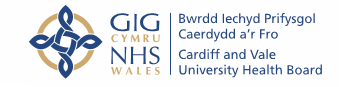 ACCOMMODATION APPLICATION FORM  Please complete electronically and send to carol.falcon@wales.nhs.ukCarol will contact you directly to confirm your stay  Please highlight the dates that are requiredPlease indicate time the rooms are required (night shift day shift rough ideas)BOOKING.CAV = carol.falcon@wales.nhs.uk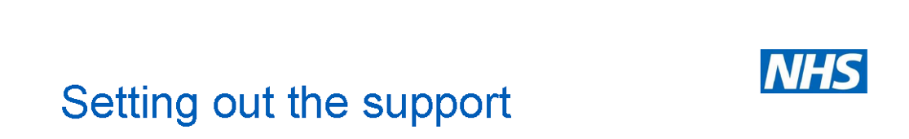 For staff affected by 14 day isolation policy, staff should – on an entirely voluntary basis be offered the alternative  option of hotel accommodation while they continue to workNHS staff who need accommodation see letter 17/3NHS staff whose family members are self-isolating and staff are not able to return home.NHS staff who require emergency accommodation due to urgent response or mitigating factors.HOTEL ACCOMMODATION TERMS & CONDITIONSEmployees will not be charged for the accommodation that has been procured via NWSSP Procurement for Cardiff & Vale UHB and arranged through Workforce & Organisational Development via carol.falcon@wales.nhs.uk/rachel.gidman@wales.nhs.uk and as long as this has been authorised by the Clinical Board Manager/Line Manager/Deputy Manager  - the cost of  the room will be paid for on a central basis but charged to the organisation’s cost code connected to the COVID-19 ResponseHotels booked outside of this process will not be paid for through central financeYour accommodation will include bed, breakfast and evening meal The hotel in Vale of Glamorgan has  24 hour  food provision and Laundry FacilitiesThe hotel in Cardiff will provide bed breakfast and evening meal but no Laundry FacilitiesWe are trying to secure laundry facilities on site at UHL / UHW please await further informationAnything beyond bed breakfast and evening meal is to be paid for by yourself – your accommodation does not include alcoholic beverages although a soft or hot drink may be provided with your evening meal – please ask the hotel when you check in about meal provision – thank youIf you need  to cancel your room please do so in good time by emailing Carol.Falcon@wales.nhs.uk and also please try and book rooms with as much notice as you can (we understand that this may in some circumstances may not be possible but we need to give the hotels notice of your arrivals for housekeeping and meal preparation.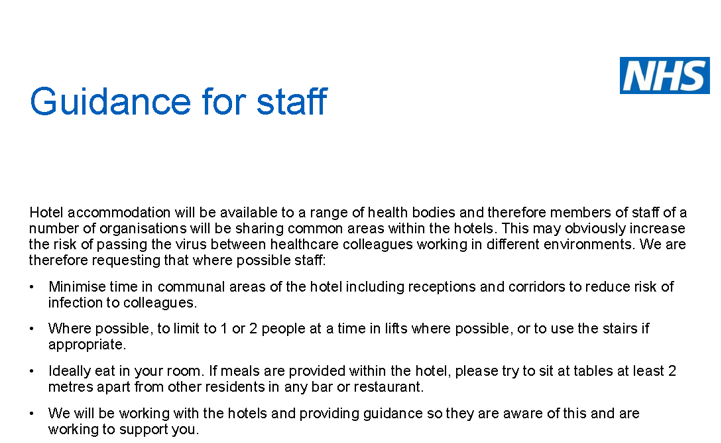 FULL NAME:FULL NAME:EMPLOYEE NUMBER:EMPLOYEE NUMBER:EMPLOYEE NUMBER:TITLEFIRST NAMEFIRST NAMESURNAMESURNAMEFULL NAME:FULL NAME:CLINICAL BOARD:CLINICAL BOARD:CLINICAL BOARD:TITLEFIRST NAMEFIRST NAMESURNAMESURNAMEFULL NAME:FULL NAME:YOU MJST HAVE YOURMANAGER’S AUTHORISATION  BEFORE BOOKING ACCOMMODATION  PLEASE STATE YOUR MANAGER’S NAMEYOU MJST HAVE YOURMANAGER’S AUTHORISATION  BEFORE BOOKING ACCOMMODATION  PLEASE STATE YOUR MANAGER’S NAMEYOU MJST HAVE YOURMANAGER’S AUTHORISATION  BEFORE BOOKING ACCOMMODATION  PLEASE STATE YOUR MANAGER’S NAMETITLEFIRST NAMEFIRST NAMESURNAMESURNAMEMALEL/FEMALE [FOR ACCOM PURPOSES  (MIXED ROOM ETC]MALEL/FEMALE [FOR ACCOM PURPOSES  (MIXED ROOM ETC]MALEL/FEMALE [FOR ACCOM PURPOSES  (MIXED ROOM ETC]MALEL/FEMALE [FOR ACCOM PURPOSES  (MIXED ROOM ETC]MALEL/FEMALE [FOR ACCOM PURPOSES  (MIXED ROOM ETC]MALEL/FEMALE [FOR ACCOM PURPOSES  (MIXED ROOM ETC]MALEL/FEMALE [FOR ACCOM PURPOSES  (MIXED ROOM ETC]MALEL/FEMALE [FOR ACCOM PURPOSES  (MIXED ROOM ETC]MALEL/FEMALE [FOR ACCOM PURPOSES  (MIXED ROOM ETC]MALEL/FEMALE [FOR ACCOM PURPOSES  (MIXED ROOM ETC]JOB TITLE ROLE:JOB TITLE ROLE:JOB TITLE ROLE:JOB TITLE ROLE:JOB TITLE ROLE:JOB TITLE ROLE:JOB TITLE ROLE:JOB TITLE ROLE:JOB TITLE ROLE:JOB TITLE ROLE:CURRENT PLACE OF WORK/DEPARTMENT: ARE YOU UHL   OR UHW?  CURRENT PLACE OF WORK/DEPARTMENT: ARE YOU UHL   OR UHW?  CURRENT PLACE OF WORK/DEPARTMENT: ARE YOU UHL   OR UHW?  CURRENT PLACE OF WORK/DEPARTMENT: ARE YOU UHL   OR UHW?  CURRENT PLACE OF WORK/DEPARTMENT: ARE YOU UHL   OR UHW?  CURRENT PLACE OF WORK/DEPARTMENT: ARE YOU UHL   OR UHW?  CURRENT PLACE OF WORK/DEPARTMENT: ARE YOU UHL   OR UHW?  CURRENT PLACE OF WORK/DEPARTMENT: ARE YOU UHL   OR UHW?  CURRENT PLACE OF WORK/DEPARTMENT: ARE YOU UHL   OR UHW?  CURRENT PLACE OF WORK/DEPARTMENT: ARE YOU UHL   OR UHW?  WHICH LOCATION DO YOU REQUIRE HOTEL – WE ARE PUTTING UHW AREA STAFF IN CARDIFF AREA AND UHL AREAS IN VALE OF GLAMORGAN AREACARDIFF OR VALE OF GLAMORGAN?WHICH LOCATION DO YOU REQUIRE HOTEL – WE ARE PUTTING UHW AREA STAFF IN CARDIFF AREA AND UHL AREAS IN VALE OF GLAMORGAN AREACARDIFF OR VALE OF GLAMORGAN?WHICH LOCATION DO YOU REQUIRE HOTEL – WE ARE PUTTING UHW AREA STAFF IN CARDIFF AREA AND UHL AREAS IN VALE OF GLAMORGAN AREACARDIFF OR VALE OF GLAMORGAN?WHICH LOCATION DO YOU REQUIRE HOTEL – WE ARE PUTTING UHW AREA STAFF IN CARDIFF AREA AND UHL AREAS IN VALE OF GLAMORGAN AREACARDIFF OR VALE OF GLAMORGAN?WHICH LOCATION DO YOU REQUIRE HOTEL – WE ARE PUTTING UHW AREA STAFF IN CARDIFF AREA AND UHL AREAS IN VALE OF GLAMORGAN AREACARDIFF OR VALE OF GLAMORGAN?WHICH LOCATION DO YOU REQUIRE HOTEL – WE ARE PUTTING UHW AREA STAFF IN CARDIFF AREA AND UHL AREAS IN VALE OF GLAMORGAN AREACARDIFF OR VALE OF GLAMORGAN?WHICH LOCATION DO YOU REQUIRE HOTEL – WE ARE PUTTING UHW AREA STAFF IN CARDIFF AREA AND UHL AREAS IN VALE OF GLAMORGAN AREACARDIFF OR VALE OF GLAMORGAN?WHICH LOCATION DO YOU REQUIRE HOTEL – WE ARE PUTTING UHW AREA STAFF IN CARDIFF AREA AND UHL AREAS IN VALE OF GLAMORGAN AREACARDIFF OR VALE OF GLAMORGAN?WHICH LOCATION DO YOU REQUIRE HOTEL – WE ARE PUTTING UHW AREA STAFF IN CARDIFF AREA AND UHL AREAS IN VALE OF GLAMORGAN AREACARDIFF OR VALE OF GLAMORGAN?WHICH LOCATION DO YOU REQUIRE HOTEL – WE ARE PUTTING UHW AREA STAFF IN CARDIFF AREA AND UHL AREAS IN VALE OF GLAMORGAN AREACARDIFF OR VALE OF GLAMORGAN?ANY FURTHER INFORMATION IF YOU ARE NOT AN EMPLOYEE OF UHB – IE LOCAL AUTHORITY/ETC – OTHER ETC:ANY FURTHER INFORMATION IF YOU ARE NOT AN EMPLOYEE OF UHB – IE LOCAL AUTHORITY/ETC – OTHER ETC:ANY FURTHER INFORMATION IF YOU ARE NOT AN EMPLOYEE OF UHB – IE LOCAL AUTHORITY/ETC – OTHER ETC:ANY FURTHER INFORMATION IF YOU ARE NOT AN EMPLOYEE OF UHB – IE LOCAL AUTHORITY/ETC – OTHER ETC:ANY FURTHER INFORMATION IF YOU ARE NOT AN EMPLOYEE OF UHB – IE LOCAL AUTHORITY/ETC – OTHER ETC:ANY FURTHER INFORMATION IF YOU ARE NOT AN EMPLOYEE OF UHB – IE LOCAL AUTHORITY/ETC – OTHER ETC:ANY FURTHER INFORMATION IF YOU ARE NOT AN EMPLOYEE OF UHB – IE LOCAL AUTHORITY/ETC – OTHER ETC:ANY FURTHER INFORMATION IF YOU ARE NOT AN EMPLOYEE OF UHB – IE LOCAL AUTHORITY/ETC – OTHER ETC:ANY FURTHER INFORMATION IF YOU ARE NOT AN EMPLOYEE OF UHB – IE LOCAL AUTHORITY/ETC – OTHER ETC:ANY FURTHER INFORMATION IF YOU ARE NOT AN EMPLOYEE OF UHB – IE LOCAL AUTHORITY/ETC – OTHER ETC:HOME ADDRESSEMAIL ADDRESS/ESEMAIL 1EMAIL 1EMAIL ADDRESS/ESEMAIL 2 EMAIL 2 CONTACT TELEPHONE NUMBERS (TEXT MESSAGE MAY BE USED FOR ACCOMMODATION CONFIRMATIONS)CONTACT TELEPHONE NUMBERS (TEXT MESSAGE MAY BE USED FOR ACCOMMODATION CONFIRMATIONS)CONTACT TELEPHONE NUMBERS (TEXT MESSAGE MAY BE USED FOR ACCOMMODATION CONFIRMATIONS)HOME TEL: HOME TEL: HOME TEL: HOME TEL: HOME TEL: HOME TEL: HOME TEL: CONTACT TELEPHONE NUMBERS (TEXT MESSAGE MAY BE USED FOR ACCOMMODATION CONFIRMATIONS)CONTACT TELEPHONE NUMBERS (TEXT MESSAGE MAY BE USED FOR ACCOMMODATION CONFIRMATIONS)CONTACT TELEPHONE NUMBERS (TEXT MESSAGE MAY BE USED FOR ACCOMMODATION CONFIRMATIONS)MOBILE TEL: MOBILE TEL: MOBILE TEL: MOBILE TEL: MOBILE TEL: MOBILE TEL: MOBILE TEL: CONTACT TELEPHONE NUMBERS (TEXT MESSAGE MAY BE USED FOR ACCOMMODATION CONFIRMATIONS)CONTACT TELEPHONE NUMBERS (TEXT MESSAGE MAY BE USED FOR ACCOMMODATION CONFIRMATIONS)CONTACT TELEPHONE NUMBERS (TEXT MESSAGE MAY BE USED FOR ACCOMMODATION CONFIRMATIONS)WORK TEL: WORK TEL: WORK TEL: WORK TEL: WORK TEL: WORK TEL: WORK TEL: EMERGENCY CONTACT DETAILSEMERGENCY CONTACT DETAILSEMERGENCY CONTACT DETAILSNAME OF EMERGENCY CONTACT:NAME OF EMERGENCY CONTACT:NAME OF EMERGENCY CONTACT:NAME OF EMERGENCY CONTACT:TEL NO: EMERGENCY CONTACT:TEL NO: EMERGENCY CONTACT:TEL NO: EMERGENCY CONTACT:ANY FURTHER INFORMATION: ANY FURTHER INFORMATION: ANY FURTHER INFORMATION: ANY FURTHER INFORMATION: ANY FURTHER INFORMATION: ANY FURTHER INFORMATION: ANY FURTHER INFORMATION: ANY FURTHER INFORMATION: ANY FURTHER INFORMATION: ANY FURTHER INFORMATION: ACCOMMODATION REQUIREDACCOMMODATION REQUIREDACCOMMODATION REQUIREDACCOMMODATION REQUIREDACCOMMODATION REQUIREDACCOMMODATION REQUIREDACCOMMODATION REQUIREDACCOMMODATION REQUIREDACCOMMODATION REQUIREDWOULD  YOU CONSIDER SHARED ACCOM WOULD  YOU CONSIDER SHARED ACCOM WOULD  YOU CONSIDER SHARED ACCOM WOULD  YOU CONSIDER SHARED ACCOM MEDICAL/DISABILITIES CONSIDER: GROUND FLOOR ETC:MEDICAL/DISABILITIES CONSIDER: GROUND FLOOR ETC:MEDICAL/DISABILITIES CONSIDER: GROUND FLOOR ETC:MEDICAL/DISABILITIES CONSIDER: GROUND FLOOR ETC:ISOLATING ACCOMMODATION OR STANDARD TYPE ACCOMMODATIONISOLATING ACCOMMODATION OR STANDARD TYPE ACCOMMODATIONISOLATING ACCOMMODATION OR STANDARD TYPE ACCOMMODATIONISOLATING ACCOMMODATION OR STANDARD TYPE ACCOMMODATIONPLEASE STATE REASON FOR ACCOMMODATION:PLEASE STATE REASON FOR ACCOMMODATION:PLEASE STATE REASON FOR ACCOMMODATION:PLEASE STATE REASON FOR ACCOMMODATION:DO YOU HAVE YOUR OWN TRANSPORT/PARKING REQUIREDDO YOU HAVE YOUR OWN TRANSPORT/PARKING REQUIREDDO YOU HAVE YOUR OWN TRANSPORT/PARKING REQUIREDDO YOU HAVE YOUR OWN TRANSPORT/PARKING REQUIREDIF YES – PLEASE GIVE REGISTRATION OF VEHICLEIF NO – PLEASE IDENTIFYIF YES – PLEASE GIVE REGISTRATION OF VEHICLEIF NO – PLEASE IDENTIFYIF YES – PLEASE GIVE REGISTRATION OF VEHICLEIF NO – PLEASE IDENTIFYIF YES – PLEASE GIVE REGISTRATION OF VEHICLEIF NO – PLEASE IDENTIFYIF YES – PLEASE GIVE REGISTRATION OF VEHICLEIF NO – PLEASE IDENTIFYDIETARY REQUIREMENTSDIETARY REQUIREMENTSDIETARY REQUIREMENTSDIETARY REQUIREMENTSDIETARY REQUIREMENTSDIETARY REQUIREMENTSDIETARY REQUIREMENTSDIETARY REQUIREMENTSDIETARY REQUIREMENTSGLUTEN FREE/VEGETARIAN/ALLERGIES/OTHER INFO – I hope to be able to provide dinner/bed/breakfast – it will most likely be room service/continental breakfast/hopefully warm food – that will be clarified as ongoing information becomes available.GLUTEN FREE/VEGETARIAN/ALLERGIES/OTHER INFO – I hope to be able to provide dinner/bed/breakfast – it will most likely be room service/continental breakfast/hopefully warm food – that will be clarified as ongoing information becomes available.GLUTEN FREE/VEGETARIAN/ALLERGIES/OTHER INFO – I hope to be able to provide dinner/bed/breakfast – it will most likely be room service/continental breakfast/hopefully warm food – that will be clarified as ongoing information becomes available.GLUTEN FREE/VEGETARIAN/ALLERGIES/OTHER INFO – I hope to be able to provide dinner/bed/breakfast – it will most likely be room service/continental breakfast/hopefully warm food – that will be clarified as ongoing information becomes available.GLUTEN FREE/VEGETARIAN/ALLERGIES/OTHER INFO – I hope to be able to provide dinner/bed/breakfast – it will most likely be room service/continental breakfast/hopefully warm food – that will be clarified as ongoing information becomes available.GLUTEN FREE/VEGETARIAN/ALLERGIES/OTHER INFO – I hope to be able to provide dinner/bed/breakfast – it will most likely be room service/continental breakfast/hopefully warm food – that will be clarified as ongoing information becomes available.GLUTEN FREE/VEGETARIAN/ALLERGIES/OTHER INFO – I hope to be able to provide dinner/bed/breakfast – it will most likely be room service/continental breakfast/hopefully warm food – that will be clarified as ongoing information becomes available.GLUTEN FREE/VEGETARIAN/ALLERGIES/OTHER INFO – I hope to be able to provide dinner/bed/breakfast – it will most likely be room service/continental breakfast/hopefully warm food – that will be clarified as ongoing information becomes available.GLUTEN FREE/VEGETARIAN/ALLERGIES/OTHER INFO – I hope to be able to provide dinner/bed/breakfast – it will most likely be room service/continental breakfast/hopefully warm food – that will be clarified as ongoing information becomes available.DATES REQUIREDMARCH 2020MARCH 2020MARCH 2020MARCH 2020MARCH 2020MARCH 2020MARCH 2020THFRSASUMOTU262728293031APRIL 2020APRIL 2020APRIL 2020APRIL 2020APRIL 2020APRIL 2020APRIL 2020MOTUWETHFRSASU123456789101112131415161718192021222324252627282930MAY 2020MAY 2020MAY 2020MAY 2020MAY 2020MAY 2020MAY 2020MOTUWETHFRSASU12345678910111213141516171819202122232425262728293931JUNE 2020JUNE 2020JUNE 2020JUNE 2020JUNE 2020JUNE 2020JUNE 2020MOTUWETHFRSASU123456789101112131415161718192021222324252627282930FURTHER INFORMATIONhttp://nww.cardiffandvale.wales.nhs.uk/portal/page?_pageid=253,172024171,253_172024187&_dad=portal&_schema=PORTALIntranet Link Above for Further information Hotel bookings for staffThis provision is for those staff members recognised as key essential workers throughout Cardiff and Vale UHB who require alternative temporary hotel accommodation – you must gain authorisation to use this facility from your Manager/Clinical Board leads1 hotel is currently available in Cardiff for UHW Employees (this may change depending on availability/evolving events)1 hotel is currently available in Vale of Glamorgan for UHL Employees ((this may change depending on availability/evolving events)VALE OF GLAMORGAN HOTEL: There is a self-laundry on site for all guests to use and any extra amenities or shopping needs will be supported. The hotel will be staffed 24 hrs a day and light bites also available 24 hours and free parking.  It is possible if arranged  prior and enough take up this hotel may be able to provide a complimentary shuttle service to and from the hospitals (social distancing will be adhered to)We have established a process for key workers to access hotel accommodation in certain circumstances.Process for accommodation:Please complete the form above and have been given the approval from your manager/clinical board leader/s/supervisor that you are an essential key workerE mail the form to Carol Falcon Carol.Falcon@wales.nhs.uk by 3pmThe individual will be contacted by Carol Falcon who will arrange all the accommodation and confirm by via email or telephone call or text message.